Open competition for appointment to the position of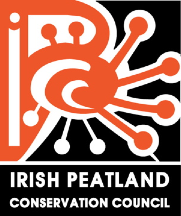 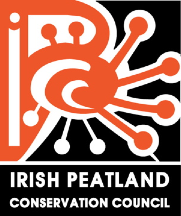 Conservation and Education Officerwith the Irish Peatland Conservation CouncilClosing Date for applications 6th October 2023The Irish Peatland Conservation Council (IPCC) is a national charity (CHY 6829, RCN 20013547) that aims to conserve a representative sample of the peatlands of Ireland for people to enjoy now and in the future. There is one position of Conservation and Education Officer available.  The first year will consist principally of training in the skilled areas of IPCC’s work of conserving and managing peatlands, educating school groups, working with visitors to our nature centre and fundraising for projects and campaigns. In the second year, the Conservation and Education Officer will be given more responsibilities, fundraising for specific projects that need to be undertaken in education and conservation as outlined in IPCC’s Strategic Business Plan. The overall aim will be to build their own profile and that of the Irish Peatland Conservation Council.  The work will involve the following activities to enhance both the hard and soft skills of the newly appointed Officer:Management of IPCC’s network of six nature reserves including drain blocking, drain profiling, butterfly and bumblebee monitoring transects, species monitoring, Sphagnum moss transfer, vegetation mapping, vegetation surveying, managing grazing, water table monitoring, analysing field data, engaging with landowners, maintaining site diaries and annual site management reports.  Organise and work with IPCC’s network of conservation volunteers.To organise, promote and deliver nature studies programmes focusing on bogs and other habitats at the Bog of Allen Nature Centre to visiting primary and secondary school groups aswell as special interest groups and individual visitors. To deliver outreach education programmes with IPCC educational partners, which will include travel to schools in the Leinster area. Writing and desk top publishing skills including preparing articles and designing IPCC’s supporters newsletters, information leaflets, educational work sheets, advertising posters and issuing press material.To maintain and develop the website and social media sites of the IPCCPresentation skills including giving talks on IPCC open days and public events.Policy work including implementing the IPCC’s Peatland Conservation Action Plan 2020 and 2030.Fundraising for specific project work through competitive grant schemes.To maintain the museum and resource library at the Bog of Allen Nature Centre.Reception duties including dealing with telephone and face to face enquiries, taking bookings and operating audio-visual and other equipment.To maintain education exhibits in the gardens, museum and visitor centre. To maintain education and conservation resources and equipment used at the nature centre and IPCC reserves.Any other duties considered relevant to the position or to be undertaken as part of the IPCC team.Eligibility RequirementsEssential:Candidates must have, on or before closing date for the competition:A recognised qualification at level 8 on the National Framework of Qualifications in zoology, biology, ecology, plant science, environmental science or a relevant qualification which is acceptable to the Irish Peatland Conservation Council as equivalent.Excellent communications skills both written and verbal and a proven ability to communicate with diverse audiences at an individual and group level.Excellent inter-personal skills, be enthusiastic and knowledgeable about nature conservation and peatlands.Excellent IT skills across a wide range of technologies and services.A full clean category B driving license and access to own carFlexible approach – available to work outside normal hours are required on occasional basis. Main Contract DetailsLocationThe Conservation and Education Officer will be based at the IPCC headquarters at the Bog of Allen Nature Centre, Lullymore, Rathangan, Co. Kildare, R51 V293 but will be required to work on site at community venues or schools and at our reserves in Kildare, Meath, Kerry, Clare and Waterford and any other reserves acquired by the charity from time to time.Annual Salary: €29,000 Contract duration: 24 months with potential for extension subject to fundingProbation: Six months.Office Hours: 9-5pm Monday-Friday at the Bog of Allen Nature Centre with some weekend work.  Holidays: Annual leave entitlement is 20 days.Travel: Costs incurred during educational outreach and reserve management will be reimbursedCompleted application and cover letter submitted for the attention of Nuala Madigan, CEO to bogs@ipcc.ie or postal application to:Nuala MadiganChief Executive OfficerLullymoreRathanganCo.  KildareR51 V293Deadline for application no later than 5pm on 6th October 2023. 